Приложение 1к Основной профессиональной образовательной программе ПССЗ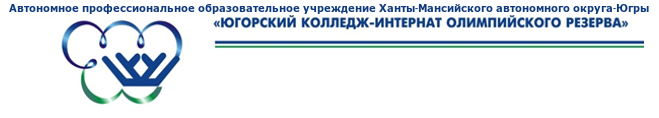 УТВЕРЖДАЮ Врио директора__________________К.А. Васильев «31» августа 2022г.РАБОЧАЯ ПРОГРАММА ДИСЦИПЛИНЫ  ОСНОВЫ АНТИДОПИНГОВОГО ОБЕСПЕЧЕНИЯНаправление подготовки (специальность):49.02.01 «Физическая культура»  (повышенный уровень)  Профиль (при наличии): педагог по физической культуре и спорту/тренер/учитель физической культуры* – в соответствии с учебным планомг. Ханты-Мансийск-2022Рабочая программа учебной дисциплины разработана в соответствии с требованиями Федерального государственного образовательного стандарта 49.02.01 «Физическая культура»  (повышенный уровень) по направлению подготовки (профилю направления, специальности) педагог по физической культуре и спорту/тренер/учитель физической культурыРабочая программа учебной дисциплины разработана: Н.Н.Попов (преподаватель) (должность, статус разработчика).Рабочая программа дисциплины рассмотрена на методическом объединении «29» августа 2022г. протокол № 1Руководитель структурного подразделения _______________ К.Е.Подтёпина, Ио заместителя директора по УРРабочая программа учебной дисциплины утверждена на заседании  педагогического совета: протокол №11 от «30» августа 2022 г., приказ                  № 782-од от «31» августа 2022 г.Председатель совещательного коллегиального органа по учебной (учебно-методической) работе ________________________ К.А. Васильев,                                                              (Ф.И.О., должность, статус, подпись).Врио директора. СОДЕРЖАНИЕпаспорт ПРОГРАММЫ УЧЕБНОЙ ДИСЦИПЛИНЫОСНОВЫ АНТИДОПИНГОВОГО ОБЕСПЕЧЕНИЯ       1.1. Область применения программы:Программа учебной дисциплины является частью основной профессиональной образовательной программы в соответствии с ФГОС по специальности (специальностям) СПО / профессии (профессиям) НПО 49.02.01.  «Физическая культура» среднего профессионального образованияМесто учебной дисциплины в структуре основной профессиональной образовательной программы:       Учебная дисциплина относится к профессиональному учебному циклу программы подготовки специалистов среднего звена по направлению 49.02.02. «Адаптивная физическая культура». Дисциплина является практико-ориентированной. В ходе освоения данной учебной дисциплины обучающийся должен обладать общими компетенциями, включающими ряд способностей, а также профессиональными компетенциями, соответствующими основным видам профессиональной деятельности. Компетентности, сформированные в результате освоения программы, необходимы при изучении профессиональных модулей.Цели и задачи учебной дисциплины – требования к результатам освоения учебной дисциплины:        Цели:предоставить спортсменам адекватную и объективную информацию о препаратах и средствах, применяемых в спорте с целью управления работоспособностью;сформировать у спортсменов отрицательное отношение к нарушению антидопинговых правил;познакомить будущих педагогов по физической культуре и спорту с методами и средствами проведения антидопинговой работы с воспитанниками;привить высокие морально-волевые качества, основу которых составляет внутреннее убеждение индивидуума о благородстве и справедливой спортивной борьбе.Задачи:Информирование о понятии «допинг», списке запрещенных к употреблению в спортивной практике веществ и методов, истории и основных причинах их несанкционированного использования некоторыми спортсменами и их тренерами (с всесторонним логическим обоснованием ключевого положения, сводящегося к тому, что допинговая проблема является главной угрозой развитию современного спорта).Вооружение студентов четким пониманием всей совокупности негативных этических, психологических, медицинских, а также собственно спортивно-технологических последствий применения допингов в спортивной подготовке и соревновательной практике (для привития стойкого неприятия самой возможности ориентации на запрещенную группу субстанций и методов).Подробное информирование о международных антидопинговых правилах Всемирного антидопингового агентства (ВАДА), поддержанных международными федерациями по наиболее массовым видам спорта, о существующей в настоящее время антидопинговой законодательной базе и обучение навыкам поведения в процессе практической реализации установленных процедур допинг-контроля.Раскрытие смыслового содержания принципов эффективной организации антидопинговой профилактической работы среди спортсменов (прежде всего - юных); обучение навыкам проведения спортивных мероприятий по пропаганде идеалов олимпийского движения, здорового образа жизни.Формирование культуры здорового и безопасного образа жизни, укрепление здоровья, формирование нравственных убеждений спортсменов, негативного отношения к применению допинга в спорте, устойчивых ценностных ориентаций к олимпийским идеалам и ценностям.В результате освоения учебной дисциплины обучающийся должен уметь:анализировать и оценивать результаты и последствия действий (бездействий) с правовой точки зрения;донести в своей будущей профессиональной деятельности до учеников, воспитанников общие принципы и правила борьбы с допингом;критически оценивать поведение спортсменов, тренеров, медицинского персонала;анализировать «запрещенный список»; самостоятельно ориентироваться в списке запрещенных к использованию веществ и методов, уметь самостоятельно отслеживать изменения «запрещенного списка»;осуществлять поиск и критический анализ информации по вопроса допингаВ результате освоения учебной дисциплины обучающийся должен знать:понятие допинга, историю борьбы с допингом в спорте, общие принципы борьбы с допингом, ущерб, наносимый допингом идее спорта;спортивные ценности, честность, спортивную этику, правильное спортивное поведение; международные и национальные антидопинговые организации, роль Всемирного антидопингового агентства (ВАДА) в борьбе с допингом, полномочия и обязанности международных и национальных антидопинговых организаций;«запрещенный список»: его структуру и порядок создания; химическую структуру классов веществ, включенных в список; разрешение на терапевтические использование, и порядок его получения; эффекты производительности классов веществ, включенных в список; последствия для здоровья при использовании запрещенных веществ или методов;риск применения пищевых добавок: оценка риска и потребности;права и обязанности спортсменов, принцип строгой ответственности, роль и обязанности персонала спортсмена, управление результатами, биологический паспорт спортсмена;роль спортсменов, персонала спортсмена, родителей, клубов, спонсоров, политики, средств массовой информации и аудитории в борьбе с допингом;методики профилактики допинга и зависимого поведения      В результате освоения дисциплины обучающийся должен обладать общими компетенциями, включающими в себя способность:В результате освоения дисциплины обучающийся должен обладать профессиональными компетенциями, соответствующими видам деятельности:Рекомендуемое количество часов на освоение программы учебной дисциплины:-максимальной учебной нагрузки обучающегося 104 часа, в том числе:-обязательной аудиторной учебной нагрузки обучающегося 64 часа;-самостоятельной работы обучающегося 40 часов.СТРУКТУРА И СОДЕРЖАНИЕ УЧЕБНОЙ ДИСЦИПЛИНЫ2.1 Объем учебной дисциплины и виды учебной работы2.2. Тематический план и содержание учебной дисциплины «основы антидопингового обеспечения»3. УСЛОВИЯ РЕАЛИЗАЦИИ УЧЕБНОЙ ДИСЦИПЛИНЫ3.1 Требования к минимальному материально-техническому обеспечениюРеализация программы дисциплины требует наличия учебного кабинета. Технические средства обучения: проектор, экран, компьютер с лицензионным программным обеспечением.3.2. Информационное обеспечение обученияПеречень рекомендуемых учебных изданий, Интернет-ресурсов, дополнительной литературыОсновные источники:1.Основы антидопингового обеспечения спорта/ Под ред. Э.Н, Безуглова и Е.Е. Ачкасова-М.: Человек, 2019.- 288 с., ил. Нормативные акты:Всемирный Антидопинговый Кодекс//Официальный сайт ВАДА: www.wada-ama.orgКонвенция против применения допинга (заключена в г. Страсбург 16 ноября 1989 г.)//Бюллетень международных договоров. 2000. № 2.Международная конвенция о борьбе с допингом в спорте (вместе с "Запрещенным списком 2005...", "Стандартами выдачи разрешений на терапевтическое использование") Принята в г. Париж 19 октября 2005 г. на 33-й сессии Генеральной конференции ЮНЕСКО//СЗ РФ. 2007. № 24. Ст. 2835.Олимпийская Хартия. М., 1996.Трудовой Кодекс Российской Федерации от 30 декабря 2001 года. № 197- ФЗ//СЗ РФ. 2002. № 1.Федеральный закон от 4 декабря 2007 г. № 329-ФЗ "О физической культуре и спорте в Российской Федерации"//СЗ РФ. 2007. № 50. Ст. 6242.Приказ Минспорта России от 9 августа 2016 г. № 947 "Об утверждении Общероссийских антидопинговых правил"Дополнительные источники:Михайлов С.С. Спортивная биохимия: учебник для вузов и колледжей физической культуры. /С.С. Михайлов. - 7-е изд., стереотип. - М.: Советский спорт, 2012. - 348 с.Паршикова Н.В. Виноградов П.А. Нормативное правовое обеспечение сферы физической культуры и спорта в РФ: реализация стратегии развития отрасли. Документы и материалы (2011 - 2014 годы) М., 2014.Спортивное право России. Учебник для магистров/ Отв. ред. Рогачев Д.И. М., 2016.Алексеев С.В. Спортивное право России. Правовые основы физической культуры и спорта: Учебник для студентов ВУЗов. М., 2012.Гусов К.Н., Шевченко О.А. Спортивное право. Правовой статус спортсменов, тренеров, спортивных судей и иных специалистов в области физической культуры и спорта: Учебное пособие. М., 2013Павлов С.Е. Секреты подготовки хоккеистов. - М.: Физкультура и Спорт, 2008. - 224 с.Грецов А.Г. Радуйся честной победе. Информационно-методические материалы для подростков и молодежи/Под ред. О.М. Шелкова. - СПб: ФГБУ СПбНИИФК, 2011. - 64 с.Грецов А.Г. Психолого-педагогические основы разработки и реализации антидопинговых обучающих программ для подростков и молодежи. Научнометодическое пособие. - СПб: ФГБУ СПбНИИФК, 2013. - 33 с.Грецов А.Г. Психотехнологии антинаркотической и антидопинговой работы в спорте. СПб: ФГБУ СПбНИИФК, 2011. - 144 с.Никулина О.А. Основы психолого-педагогической превенции использования допинга в спорте (профилактика потребления допинга юными спортсменами)/Учебно-методическое пособие - СПб: ФГБУ СПбНИИФК, 2010. - 160 с.Интернет-ресурсы:ВАДА. Официальный сайт. Форма доступа: www.wada-ama.org.Библиотека международной спортивной информации. Форма доступа: http://bmsi.ru.НП РУСАДА. Официальный сайт. Форма доступа: http://www.rusada.ru/.Олимпийский Комитет России. Официальный сайт. Форма доступа: http: //www.Olympic.ru.        4. КОНТРОЛЬ И ОЦЕНКА РЕЗУЛЬТАТОВ ОСВОЕНИЯ УЧЕБНОЙ ДИСЦИПЛИНЫ     Контроль и оценка результатов освоения дисциплины осуществляется преподавателем в процессе проведения практических занятий, тестирования, а также выполнения студентами индивидуальных заданий, рефератов проектов, исследований.Очная форма*Заочная форма*Индекс по учебному плануОП.16Курс1 курс на базе 9 классовСеместр1,2 семестр на базе 9 классовОбщее количество часов:104 часаАудиторные занятия64 часаСамостоятельная (внеаудиторная) работа40 часовФорма контроля1 семестр: к/р2 семестр: к/рстр.ПАСПОРТ ПРОГРАММЫ УЧЕБНОЙ ДИСЦИПЛИНЫ4 СТРУКТУРА и содержание УЧЕБНОЙ ДИСЦИПЛИНЫ7 условия реализации  учебной дисциплины21Контроль и оценка результатов Освоения учебной дисциплины23 КодНаименование результата обученияОК 1Понимать сущность и социальную значимость своей будущей профессии, проявлять к ней устойчивый интересОК 2Организовывать собственную деятельность, определять методы решения профессиональных задач, оценивать их эффективность и качествоОК 3Оценивать риски и принимать решения в нестандартных ситуацияхОК 4Осуществлять поиск, анализ и оценку информации, необходимой для постановки и решения профессиональных задач, профессионального и личностного развитияОК 5Использовать информационно-коммуникационные технологии для совершенствования профессиональной деятельностиОК 6Работать в коллективе и команде, взаимодействовать с коллегами и социальными партнерамиОК 7Ставить цели, мотивировать деятельность занимающихся физической культурой и спортом, организовывать и контролировать их работу с принятием на себя ответственности за качество учебно-тренировочного процесса и организации физкультурно-спортивных мероприятий и занятийОК 8Самостоятельно определять задачи профессионального и личностного развития, заниматься самообразованием, осознанно планировать повышение квалификацииОК 9Осуществлять профессиональную деятельность в условиях обновления ее целей, содержания и смены технологийОК 10Осуществлять профилактику травматизма, обеспечивать охрану жизни и здоровья занимающихсяОК 11Строить профессиональную деятельность с соблюдением правовых норм, ее регулирующих.КодНаименование результата обученияПК 1.1Определять цели и задачи, планировать учебно-тренировочные занятияПК 1.2Проводить учебно-тренировочные занятияПК 1.3Руководить соревновательной деятельностью спортсменовПК 3.1Разрабатывать методическое обеспечение организации учебнотренировочного процесса и руководства соревновательной деятельностью спортсменов в избранном виде спортаПК 3.3Систематизировать педагогический опыт в области физической культуры и спорта на основе изучения профессиональной литературы, самоанализа и анализа деятельности других педагоговПК 3.4Оформлять методические разработки в виде отчетов, рефератов, выступленийПК 3.5Участвовать в исследовательской и проектной деятельности в области образования, физической культуры и спортаВид учебной работыВид учебной работыОбъем часовМаксимальная учебная нагрузка (всего)Максимальная учебная нагрузка (всего)104Обязательная аудиторная учебная нагрузка (всего)Обязательная аудиторная учебная нагрузка (всего)64в том числе:в том числе:лабораторные работылабораторные работы-практические занятияпрактические занятия32теоретических занятийтеоретических занятий32контрольные работыконтрольные работы-курсовая работа (проект) (если предусмотрено)курсовая работа (проект) (если предусмотрено)-Самостоятельная работа обучающегося (всего)Самостоятельная работа обучающегося (всего)40в том числе:в том числе:Итоговая аттестация в форме  итоговой контрольной работы   Итоговая аттестация в форме  итоговой контрольной работы   Итоговая аттестация в форме  итоговой контрольной работы   Итоговая аттестация в форме  итоговой контрольной работы   Итоговая аттестация в форме  итоговой контрольной работы   Итоговая аттестация в форме  итоговой контрольной работы   Наименование разделов и тем учебной дисциплиныСодержание учебного материала, лабораторные работы и практические занятия, самостоятельная работа обучающихся, курсовая работа (проект)Содержание учебного материала, лабораторные работы и практические занятия, самостоятельная работа обучающихся, курсовая работа (проект)ОбъемчасовУровеньосвоения<*>12234Тема 1. Введение в допинговую темуСодержаниеСодержание12Тема 1. Введение в допинговую тему1.Введение. Актуализация дисциплины. Что такое борьба с допингом. История борьбы с допингом в спорте.2Практическое занятие №1«Анализ случаев нарушений антидопинговых правил»Практическое занятие №1«Анализ случаев нарушений антидопинговых правил»2Практическое занятие №2«Ознакомление с международной конвенцией о борьбе с допингом в спорте»Практическое занятие №2«Ознакомление с международной конвенцией о борьбе с допингом в спорте»2Самостоятельная работаПодготовка сообщений по темам: «Национальное антидопинговое агентство РУСАДА. История создания. Направления деятельности», «Конвенция Европейского Союза по предотвращению применения допинга в спорте»Самостоятельная работаПодготовка сообщений по темам: «Национальное антидопинговое агентство РУСАДА. История создания. Направления деятельности», «Конвенция Европейского Союза по предотвращению применения допинга в спорте»6Тема 2. Основные понятия темы"Допинг"СодержаниеСодержание13Тема 2. Основные понятия темы"Допинг"1.Понятие допинга, "запрещенный список": понятие, структура, порядок создания и изменения. Химическая структура классов веществ, включенных в список. Проверка лекарственных средств. Разрешение на терапевтическое использование: понятие, значение, порядок получения.2Практическое занятие №3«Изучение списка запрещенных субстанций и методов»Практическое занятие №3«Изучение списка запрещенных субстанций и методов»3Практическое занятие №4 «Проверка лекарственных средств. Разрешение на терапевтическое использование»Практическое занятие №4 «Проверка лекарственных средств. Разрешение на терапевтическое использование»3Самостоятельная работаПодготовить сообщение по теме: «Процедура получения разрешения на терапевтическое использование»Самостоятельная работаПодготовить сообщение по теме: «Процедура получения разрешения на терапевтическое использование»5Тема 3. Причины и последствия применения допингаСодержаниеСодержание14Тема 3. Причины и последствия применения допинга1.Эффекты производительности классов веществ, включенных в список. Последствия для здоровья при использовании запрещенных веществ или методов.22.Образ мышления принимающих допинг, почему используется допинг. Спортивные ценности, честность, спортивная этика, правильное спортивное поведение. Ущерб, наносимый допингом, идее спорта.23.Допинг в элитных видах спорта, массовом спорте, детско-юношеском спорте и обществе.14.Риск применения пищевых добавок: оценка риска и потребности.1Практическое занятие №5«Профессиональные ценности спортсмена»Практическое занятие №5«Профессиональные ценности спортсмена»2Самостоятельная работа.Подготовить сообщения по темам: «Спортивные ценности, честность, спортивная этика, правильное спортивное поведение», «Применение допинга в элитных видах спорта и массовом спорте»Самостоятельная работа.Подготовить сообщения по темам: «Спортивные ценности, честность, спортивная этика, правильное спортивное поведение», «Применение допинга в элитных видах спорта и массовом спорте»6Тема 4. Цели и задачи борьбы с допингом. Международноправовая и национальнаяСодержаниеСодержание13Тема 4. Цели и задачи борьбы с допингом. Международноправовая и национальная1.Международно-правовые основы антидопингового регулирования. Общие принципы борьбы с допингом. Всемирный антидопинговый кодекс. Международные антидопинговые стандарты. Международные организации в сфере антидопингового контроля: ВАДА, Международный олимпийский комитет (МОК).2системапротиводействия допингу в спорте2.Система нормативно-правовых актов в области антидопингового регулирования в Российской Федерации. Национальная система противодействия допингу в спорте.2Практическое занятие №6«Международные и национальные антидопинговые организации»Практическое занятие №6«Международные и национальные антидопинговые организации»2Самостоятельная работаСамостоятельная работа6Подготовить сообщения по темам: «Принципы борьбы с допингом», «Функции и полномочия ВАДА», «Международные санкции в сфере борьбы с допингом», «Субъекты антидопингового процесса»Подготовить сообщения по темам: «Принципы борьбы с допингом», «Функции и полномочия ВАДА», «Международные санкции в сфере борьбы с допингом», «Субъекты антидопингового процесса»Тема 5. Процедура допинг-контроля. Нарушения антидопинговыхправилСодержаниеСодержание15Тема 5. Процедура допинг-контроля. Нарушения антидопинговыхправил1.Процедура допинг-контроля для крови и мочи. Выборы спортсменов, создание зарегистрированных пулов тестирования и местонахождения.1Тема 5. Процедура допинг-контроля. Нарушения антидопинговыхправил1.Процедура допинг-контроля для крови и мочи. Выборы спортсменов, создание зарегистрированных пулов тестирования и местонахождения.Тема 5. Процедура допинг-контроля. Нарушения антидопинговыхправил2.Роль и ответственность антидопинговой лаборатории от получения образца до доставки результата. Права и обязанности спортсменов. Принцип "строгой ответственности".13.Роль и обязанности персонала спортсмена. Осуществление управления результатами. Биологический паспорт спортсмена.14.Понятие и виды нарушений антидопинговых правил. Субъекты допинговых нарушений. Роль спортсменов, персонала спортсмена, родителей, клубов, спонсоров, политики, средств массовой информации и аудитории.1Практическое занятие №7«Изучение организации процедуры сбора допинг-проб»Практическое занятие №7«Изучение организации процедуры сбора допинг-проб»2Практическое занятие №8«Анализ правил предоставления информации о местонахождении спортсмена. Система АДАМС»Практическое занятие №8«Анализ правил предоставления информации о местонахождении спортсмена. Система АДАМС»2Практическое занятие №9«Виды нарушений антидопинговых правил»Практическое занятие №9«Виды нарушений антидопинговых правил»3Самостоятельная работаПодготовить доклада по теме:  Поиск информации, сколько российских представителей каких видов спорта было уличено в допинге за последний год. Критический анализ найденных сведений.Мониторинг изменений запрещенного списка за последние 2 года. Поиск примеров, когда ранее допустимые средства переходили в разряд запрещенных, связанных с этим «допинговых скандалов».Самостоятельная работаПодготовить доклада по теме:  Поиск информации, сколько российских представителей каких видов спорта было уличено в допинге за последний год. Критический анализ найденных сведений.Мониторинг изменений запрещенного списка за последние 2 года. Поиск примеров, когда ранее допустимые средства переходили в разряд запрещенных, связанных с этим «допинговых скандалов».6Самостоятельная работаПодготовить доклада по теме:  Поиск информации, сколько российских представителей каких видов спорта было уличено в допинге за последний год. Критический анализ найденных сведений.Мониторинг изменений запрещенного списка за последние 2 года. Поиск примеров, когда ранее допустимые средства переходили в разряд запрещенных, связанных с этим «допинговых скандалов».Самостоятельная работаПодготовить доклада по теме:  Поиск информации, сколько российских представителей каких видов спорта было уличено в допинге за последний год. Критический анализ найденных сведений.Мониторинг изменений запрещенного списка за последние 2 года. Поиск примеров, когда ранее допустимые средства переходили в разряд запрещенных, связанных с этим «допинговых скандалов».33Тема 6.ПоследствиянарушенияантидопинговыхправилСодержаниеСодержание11Тема 6.Последствиянарушенияантидопинговыхправил1.Ответственность за применение допинга в российском законодательстве и международной практике. Криминализация допинга, последствия, сотрудничество между национальными антидопинговыми организациями (NADO) и органами уголовного преследования.12.Лучшая практика антидопингового образования. Важность антидопингового образования.1Практическое занятие №10«Ответственность за применение допинга»Практическое занятие №10«Ответственность за применение допинга»3Самостоятельная работаПодготовить сообщения по темам: «Современная организационная структура противодействия внедрению допингов в спорт (институты и механизмы)», «Общие принципы построения программ антидопинговой профилактики»Самостоятельная работаПодготовить сообщения по темам: «Современная организационная структура противодействия внедрению допингов в спорт (институты и механизмы)», «Общие принципы построения программ антидопинговой профилактики»6Тема 7.Зависимое поведение - сущность и механизмы развитияСодержание учебного материала3Тема 7.Зависимое поведение - сущность и механизмы развитияСуть явления зависимости. Признаки зависимости. Физиологические и психологические механизмы развития зависимости. Химические и нехимические зависимости, сходство их механизмов. Определение понятия «наркотик»; нейрофизиологические механизмы наркозависимости. Последствия зависимости.3Тема 8. Допинг и явление зависимостиСодержание учебного материала3Тема 8. Допинг и явление зависимостиПараллели между проблемами зависимости и допинга в спорте. Сходство данных явлений на уровне личностных установок. Потенциал ряда запрещенных субстанций в плане формирования зависимости. Ресурсы спорта в плане профилактики зависимостей; невозможность их реализации в случае допинга.3Тема 9. Основы методикипрофилактики допинга и зависимого поведенияСодержание учебного материала20Тема 9. Основы методикипрофилактики допинга и зависимого поведенияТрадиционные педагогические методы в решении задач профилактики допинга и зависимостей (объяснение, беседа, работа с текстовыми материалами).Интерактивные методы: групповая дискуссия, тренинговые игры и упражнения. Иллюстративные агитационные материалы антидопинговой тематики, рекомендации по их разработке, методика применения на занятиях.Специфика обсуждения проблемы допинга в детских подростково-молодежных аудиториях. Основные подходы к профилактике зависимостей и допинга: информирование; повышение психологической компетентности (коммуникативная, эмоциональная, ценностно мотивационная сферы); выработка жизненных навыков; пропаганда ценности здорового образа жизни; 222Тема 9. Основы методикипрофилактики допинга и зависимого поведенияПрактические занятия8Тема 9. Основы методикипрофилактики допинга и зависимого поведенияМетоды профилактики допинга и зависимого поведения2.Разработка	сценария беседы с молодежью на тему профилактики допинга и/или зависимого поведения44Тема 9. Основы методикипрофилактики допинга и зависимого поведенияСамостоятельная работа обучающихся5Тема 9. Основы методикипрофилактики допинга и зависимого поведенияПоиск информационных материалов, направленных на профилактику зависимого поведения (буклеты, памятки, плакаты социальной рекламы и т.п.), их критический анализ.5Промежуточная аттестация: контрольная работаПромежуточная аттестация: контрольная работаВсего:Всего:104Результаты обучения(освоенные умения, усвоенные знания)Формы и методы контроля и оценки результатов обученияВ результате освоения дисциплины обучающийся должен уметь:В результате освоения дисциплины обучающийся должен уметь:- свободно ориентироваться в положениях нормативных актов, регулирующих принципы борьбы с допингом, процедуру допинг-контроля, правовые последствия применения допинга, способы защиты прав спортсмена,Фронтальный опрос, тест, практическая работа, внеаудиторная самостоятельная работа- применять международные акты и российское законодательство, иные нормативно-правовые документы, регламентирующие деятельность в области антидопингового обеспечения,Фронтальный опрос, тест, практическая работа, внеаудиторная самостоятельная работа- защищать свои права в соответствии с действующим законодательством;Фронтальный опрос, тест, практическая работа, внеаудиторная самостоятельная работа- анализировать и оценивать результаты и последствия действий (бездействий) с правовой точки зрения;Фронтальный опрос, тест, практическая работа, внеаудиторная самостоятельная работа- анализировать и оценивать сложившуюся ситуацию, владение методами убеждения,Фронтальный опрос, тест, практическая работа, внеаудиторная самостоятельная работа- донести в своей будущей профессиональной деятельности до учеников, воспитанников, студентов общие принципы и правила борьбы с допингом,Фронтальный опрос, тест, практическая работа, внеаудиторная самостоятельная работа- критически оценивать свое поведение, поведение других спортсменов, тренеров, медицинского персонала,Фронтальный опрос, тест, практическая работа, внеаудиторная самостоятельная работа- анализировать "запрещенный список", уметь самостоятельно ориентироваться в списке запрещенных к использованию веществ и методов, уметь самостоятельно отслеживать изменения "запрещенного списка".Фронтальный опрос, тест, практическая работа, внеаудиторная самостоятельная работаВ результате освоения дисциплины обучающийся должен знать:В результате освоения дисциплины обучающийся должен знать:- понятие допинга, историю борьбы с допингом в спорте, общие принципы борьбы с допингом, ущерб, наносимый допингом идее спорта;Тест, фронтальный опрос, внеаудиторная самостоятельная работа- спортивные ценности, честность,Тест, фронтальный опрос, внеаудиторнаяспортивную этику, правильное спортивное поведение, важность антидопингового образования;самостоятельная работа- правовое регулирование борьбы с допингом: содержание и принципы антидопинговой Конвенцию Совета Европы, Международную конвенцию ЮНЕСКО о борьбе с допингом в спорте, Всемирного антидопингового кодекса, антидопинговых международных стандартов; положения Федерального закона от 4 декабря 2007 г. №329-ФЗ "О физической культуре и спорте в Российской Федерации", Общероссийских антидопинговых правил;Тест, фронтальный опрос, внеаудиторная самостоятельная работа- международные и национальные антидопинговые организации, роль ВАДА в борьбе с допингом, полномочия и обязанности международных и национальных антидопинговых организаций;Тест, фронтальный опрос, внеаудиторная самостоятельная работа- "запрещенный список": его структуру и порядок создания; химическую структуру классов веществ, включенных в список; разрешение на терапевтическое использование, и порядок его получения; эффекты производительности классов веществ, включенных в список; последствиядля здоровья при использовании запрещенных веществ или методов;Тест, фронтальный опрос, внеаудиторная самостоятельная работа- риск применения пищевых добавок: оценка риска и потребности;Тест, фронтальный опрос, внеаудиторная самостоятельная работа- права и обязанности спортсменов, принцип строгой ответственности, роль и обязанности персонала спортсмена, управление результатами, биологический паспорт спортсмена;Тест, фронтальный опрос, внеаудиторная самостоятельная работа- роль спортсменов, персонала спортсмена, родителей, клубов, спонсоров, политики, средств массовой информации и аудитории вборьбе с допингом;Тест, фронтальный опрос, внеаудиторная самостоятельная работа- процедуру допинг-контроля для крови и мочи; выборы спортсменов, создание зарегистрированных пулов тестирования и местонахождения; роль и ответственность антидопинговой лаборатории от полученияТест, фронтальный опрос, внеаудиторная самостоятельная работаобразца до доставки результата;- понятие и виды нарушений антидопинговых правил; систему мер ответственности за применение допинга.Тест, фронтальный опрос, внеаудиторная самостоятельная работа